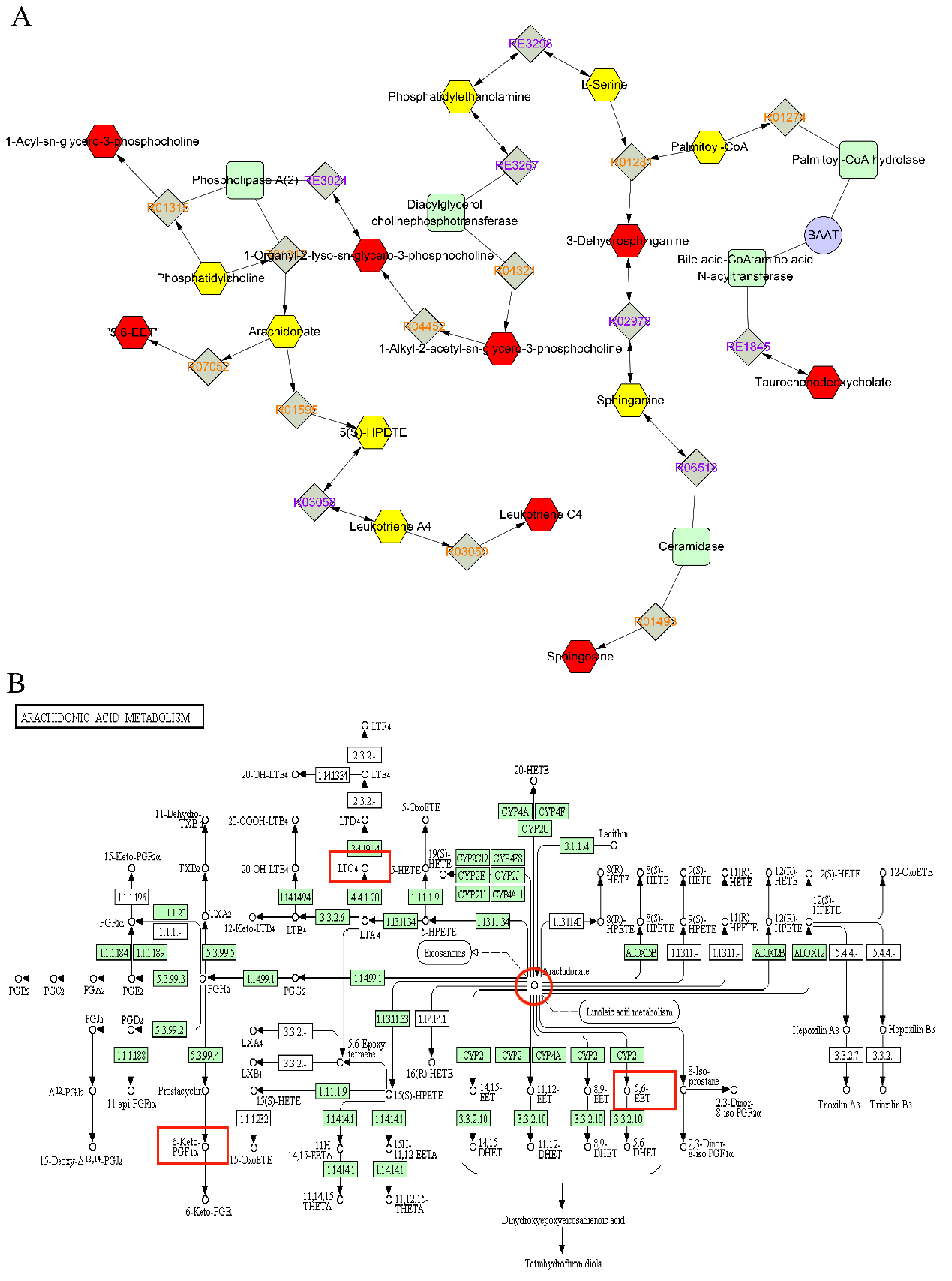 Additional Figure S4. The interrelation between metabolic differences. (A) MetScape was used to analyze 8 metabolites. (B) KEGG pathway was used to analyze differential metabolites. The hexagon represents the compound node, in which the red hexagon represents the metabolic difference we found. The diamond represents the reaction node, and the square represents the enzyme node.